K9R022/3N-A-B320B320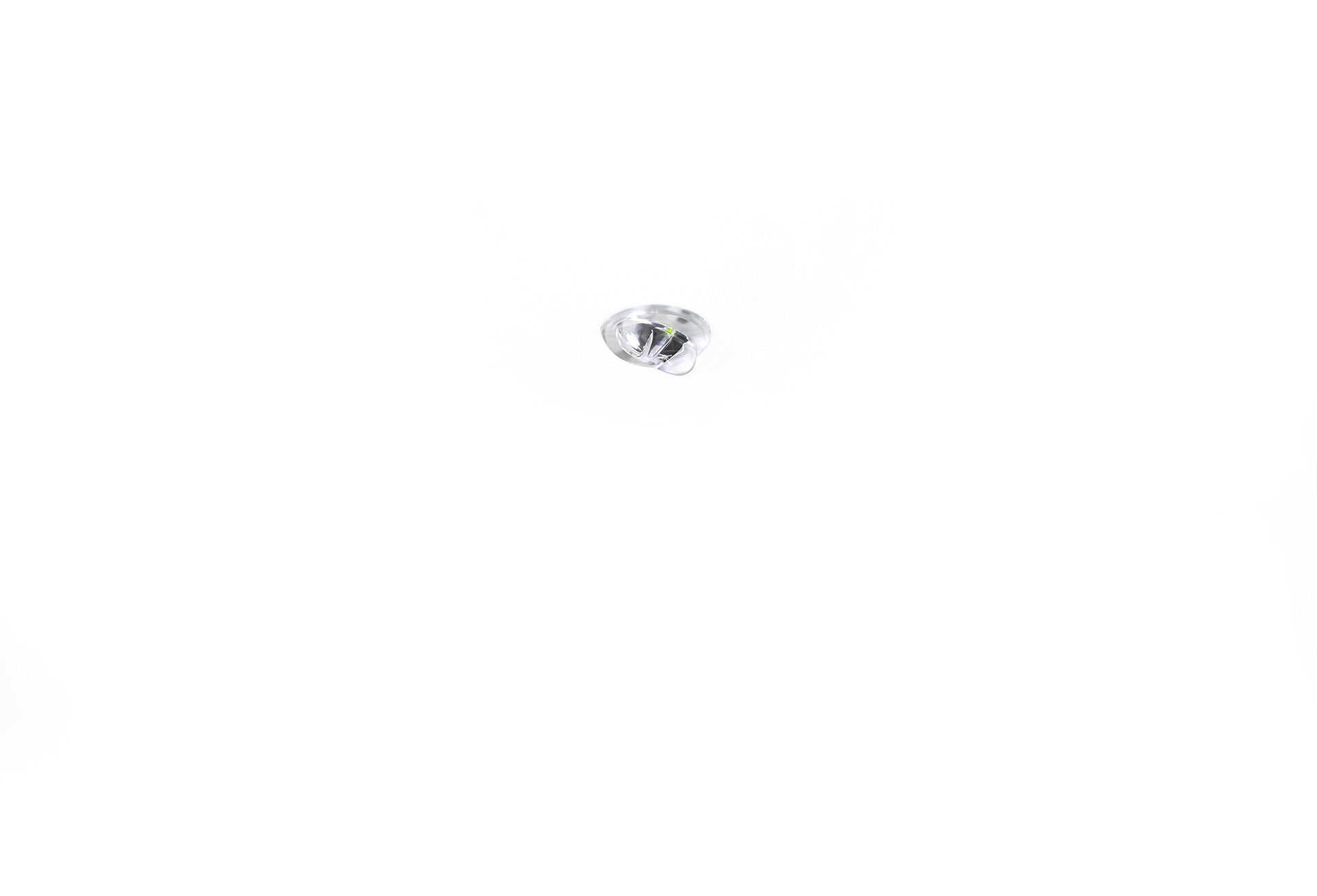 Mini emergency module for anti-panic lighting. Recessed mounting. C0:C90 value of this luminaire: B320:B320. Autonomous luminaire (contains battery). Dimensions: Ø 30 mm x 32 mm. Discrete dimensions, with extruded aluminium heatsink and optional 5 mm trim, electronics in separate polycarbonate housing with screwless opening, automatic electrical connection, screwless wire terminals (up to 2.5 mm²). Square light distribution, optimized to avoid dark spots. Lumen output in emergency mode: 220 lm. Power consumption in standby: 0.9 W. Voltage: 220-230V. Autonomy: 90 minutes. The luminaire contains lamp data, battery date and type as required according to EN 60598-2.22. Battery: 4 x NiMh 1,2V 2,2Ah. Battery lifetime: 10 years. Automatic functional test every week, duration test every 13 weeks, in accordance to EN 50172 and EN 62034. Electrical insulation class: class II. Photobiological safety IEC/TR 62778: RG1. Heat sink in extruded aluminium housing, RAL9003 - signal white. IP protection level: IP20. IK protection level: IK04. Ambient temperature: 5°C - 35°C. Glowwire: 850°C. 5 years warranty on luminaire, light source, driver and battery (for autonomous luminaires). Certifications: CE, ENEC. The luminaire has been developed and produced according to standard EN60598-1 in a company that is ISO9001 and ISO14001 certified.